Tagduda Tazzayrit Tamagdayt TaɣerfantAɣlif n Uselmed Unnig D Unadi UssnanTasdawit Abderrahmane Mira n Bgayet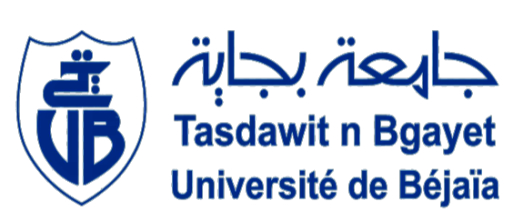 Tamazdeyt n Tsekliwin d tutlayinTasga n Tutlayt d Yidles n TmaziɣtTazrawt n master 2TaɣultSɣur :(Anelmad)Slmendad n (Aselmad)Inesɣuma :Aselway ;Anemhal;Amekyad.Aseggas asdawan……/…….